ЗАТВЕРДЖЕНО Розпорядження міського голови від 24.12.2020р. № 202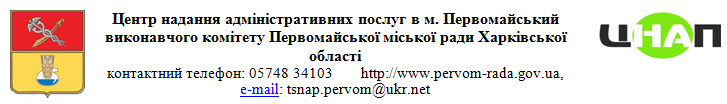 інформаційна картка адміністративної послуги„відшкодування вартості послуги з догляду за дитиною до трьох років «муніципальна няня»” Начальник управліннясоціального захисту населення                                                 Валентина СТОРОЖЕВАІнформація про суб’єкт надання адміністративної послугиІнформація про суб’єкт надання адміністративної послугиІнформація про суб’єкт надання адміністративної послуги1Суб’єкт надання адміністративної послугиУправління соціального захисту населення Первомайської міської ради, відділ призначення соціальних допомог та субсидій64102, Харківська область, м.Первомайський,                             4 мікрорайон, буд.21, тел.:(05748)3-50-15E-mail: puszn@ukr.netІнформація про Центр надання адміністративних послугІнформація про Центр надання адміністративних послугІнформація про Центр надання адміністративних послугНайменування центру надання адміністративних послуг, в якому здійснюється обслуговування суб’єкта зверненняНайменування центру надання адміністративних послуг, в якому здійснюється обслуговування суб’єкта зверненняЦентр надання адміністративних послуг в                                  м. Первомайський виконавчого комітету Первомайської міської ради Харківської області2Місцезнаходження центру надання адміністративних послуг64102, Харківська область, м.Первомайський, проспект  40 років Перемоги, 13Інформація щодо режиму роботи центру надання адміністративних послугПонеділок, вівторок, середа, п’ятниця : 08.00 -17.00 год.Четвер:  08.00 - 20.00 год.Субота  08.00-15.00 год.без перерви на обід, вихідний - неділя 4Телефон/факс (довідки), адреса електронної пошти та веб – сторінки центру надання адміністративних послугт/факс (05748) 3 41 03 e-mail: tsnap.pervom@ukr.netskype: tsnap.pervomayskiyhttp://www.pervom-rada.gov.ua/Нормативні акти, якими регламентується надання адміністративної послугиНормативні акти, якими регламентується надання адміністративної послугиНормативні акти, якими регламентується надання адміністративної послуги5Закони України Закону України “Про зайнятість населення”6Акти Кабінету Міністрів УкраїниПостанова Кабінету Міністрів України від 30.01.2019  № 68 „Деякі питання надання послуги з догляду за дитиною до трьох років «муніципальна няня»”7Акти центральних органів виконавчої владиНаказ Міністерства соціальної політики України                   від 21.04.2015 № 441 „Про затвердження форми Заяви про призначення усіх видів соціальної допомоги, компенсацій та пільг”, зареєстрований у Міністерстві юстиції України 28.04.2015 за № 475/269208Акти місцевих органів виконавчої влади/ органів місцевого самоврядування1.Наказ Міністерства соціальної політики України                   від 21.04.2015 № 441 „Про затвердження форми Заяви про призначення усіх видів соціальної допомоги, компенсацій та пільг”, зареєстрований у Міністерстві юстиції України 28.04.2015 за № 475/26920; 2. Наказ Міністерства праці та соціальної політики України від 19.09.2006 №345 «Про затвердження Інструкції щодо порядку оформлення і ведення особових справ отримувачів усіх видів соціальної допомоги»,  зареєстрований у Міністерстві юстиції України 06.10.2006р. за №1098/12972Умови отримання адміністративної послугиУмови отримання адміністративної послугиУмови отримання адміністративної послуги9Підстава для одержання адміністративної послуги    Право на отримання компенсації послуги “муніципальна няня” мають громадяни України, іноземці та особи без громадянства, які є батьками, опікунами дитини до трьох років і на законних підставах проживають на території України та уклали договір про здійснення догляду за дитиною до трьох років  з муніципальною нянею10Вичерпний перелік  документів, необхідних для отримання адміністративної послуги, а також вимоги до них    Отримувач послуги “муніципальна няня” подає такі документи:1) заяву про надання компенсації послуги “муніципальна няня”;2) заяву про перерахування коштів для компенсації послуги “муніципальна няня” із зазначенням рахунка в установі банку, вибраного отримувачем послуги “муніципальна няня” відповідно до Порядку виплати пенсій та грошової допомоги через поточні рахунки в банках, затвердженого постановою Кабінету Міністрів України від 30 серпня 1999 р. № 1596;3) копію договору між отримувачем послуги “муніципальна няня” та муніципальною нянею;            Договір укладається у письмовій формі між отримувачем послуги “муніципальна няня” та муніципальною нянею.          У договорі має бути зазначено, зокрема, назву послуги, її обсяг з визначенням конкретних заходів, інформацію про дітей, за якими здійснюється догляд, та інформацію про особу, яка здійснює догляд за такими дітьми, умови та строк надання послуги, її вартість, періодичність оплати, відповідальність сторін, місце проживання отримувача послуги “муніципальна няня”, місце проживання муніципальної няні (для фізичних осіб - підприємців)/місцезнаходження муніципальної няні (для юридичних осіб).4) документи, що підтверджують витрати на оплату муніципальній няні вартості послуги “муніципальна няня”, сплаченої отримувачем послуги “муніципальна няня” (виписка з банківського рахунка, касовий чек, товарний чек, розрахункова квитанція, оформлені відповідно до Положення про форму та зміст розрахункових документів, затвердженого наказом Мінфіну від 21 січня 2016 р. № 13, Положення про документальне забезпечення записів у бухгалтерському обліку, затвердженого наказом Мінфіну від 24 травня 1995 р. № 88, за місяць, в якому подано заяву;5)  довідка про присвоєння реєстраційного номера облікової картки платника податків заявника (крім осіб, які через свої релігійні переконання відмовилися від прийняття реєстраційного номеру облікової картки платника податків та повідомили про це відповідному контролюючому органу і мають відмітку в паспорті) (копія) за пред’явленням оригіналу;6) особовий рахунок, відкритий в установі уповноваженого банку для перерахування коштів.           До заяви додаються копії: - свідоцтва про народження дитини. У разі народження дитини за кордоном та відсутності свідоцтва про народження, виданого органами державної реєстрації актів цивільного стану України, - копія виданого компетентним органом країни перебування та легалізованого в установленому порядку документа про народження дитини, якщо інше не передбачено міжнародними договорами України, з перекладом на українську мову. Вірність перекладу або справжність підпису перекладача засвідчується нотаріально;- паспорта отримувача компенсації послуги “муніципальна няня” з даними про прізвище, ім’я та по батькові, дату його видачі та місце реєстрації; - документа, що посвідчує проживання на території України (для іноземця та особи без громадянства); - документа про присвоєння реєстраційного номера облікової картки платника податків (крім фізичних осіб, які через свої релігійні переконання відмовляються від прийняття реєстраційного номера облікової картки платника податків, офіційно повідомили про це відповідному контролюючому органу та мають про це відмітку в паспорті) отримувача компенсації послуги “муніципальна няня”; - рішення районної, районної у мм. Києві та Севастополі держадміністрації, виконавчого органу міської, районної у місті (у разі її утворення) ради, сільської, селищної ради об’єднаної територіальної громади або суду про встановлення опіки (у разі здійснення опіки над дитиною); - довідки про захворювання дитини на тяжке перинатальне ураження нервової системи, тяжку вроджену ваду розвитку, рідкісне орфанне захворювання, онкологічне, онкогематологічне захворювання, дитячий церебральний параліч, тяжкий психічний розлад, цукровий діабет I типу (інсулінозалежний), гостре або хронічне захворювання нирок ІV ступеня, про те, що дитина отримала тяжку травму, потребує трансплантації органа, потребує паліативної допомоги (у разі потреби); - медичного висновку лікарсько-консультативної комісії про наявність у дитини інвалідності (для дітей з інвалідністю); - трудової книжки отримувача послуги “муніципальна няня” та документа  з місця роботи, що підтверджує  надання відпустки для догляду за дитиною до досягнення нею трирічного віку/довідки з Пенсійного фонду України про сплату єдиного внеску на загальнообов’язкове державне соціальне страхування (індивідуальні відомості про застраховану особу за формою ОК-7) (для фізичних осіб - підприємців); - довідки медико-соціальної експертної комісії про встановлення групи інвалідності (для осіб з інвалідністю)11Порядок та спосіб подання документів, необхідних для отримання адміністративної послугиЗаява та документи, необхідні для призначення допомоги, подаються особою, яка претендує на призначення допомоги особисто12Платність (безоплатність) надання адміністративної послугиАдміністративна послуга надається безоплатноу разі платності:у разі платності:у разі платності:12.1Нормативно-правові акти, на підставі яких  стягується плата-12.2Розмір та порядок внесення плати за платну адміністративну послугу-12.3Розрахунковий рахунок для внесення плати.-13Строк надання адміністративної послугиНе пізніше 10 днів після надходження заяви зі всіма необхідними документами.У разі подання неповного та невідповідного пакету документів строк може бути продовжено до одного місяця для прийняття рішення14Перелік підстав для відмови у наданні адміністративної послуги- у разі подання неповного пакета документів;-виявлення в поданих документах недостовірної інформації; -заява подана особою, яка не має права на призначення допомоги;- відсутності інформації про муніципальну няню в Єдиному державному реєстрі юридичних осіб, фізичних осіб - підприємців та громадських формувань та/або викладення недостовірної інформації в договорі.          Підставою для відмови в призначенні або для припинення виплати компенсації послуги “муніципальна няня” є також установлення факту порушення:муніципальною нянею:- Муніципальна няня, яка є фізичною особою - підприємцем (КВЕД 97.00 та/або КВЕД 88.91), може здійснювати догляд одночасно не більше ніж за трьома дітьми, за винятком догляду за дітьми з багатодітної сім’ї.- Муніципальна няня, яка є юридичною особою (КВЕД 78.20 та/або КВЕД 85.10), може забезпечувати здійснення догляду одночасно не більше ніж за десятьма дітьми з різних сімей за адресою, визначеною муніципальною нянею.    2) отримувачем послуги “муніципальна няня”:        - компенсація послуги “муніципальна няня” надається отримувачам послуги “муніципальна няня” за умови зайнятості кожного з батьків, опікунів дитини відповідно до Закону України “Про зайнятість населення”;    - компенсація послуги “муніципальна няня” надається у разі, коли один або обидва з батьків, опікунів не зайняті та є особами з інвалідністю I або II групи.15Результат надання адміністративної послугиПризначення / відмова в призначенні допомоги16Способи отримання відповіді (результату)Виплата допомоги проводиться шляхом перерахування коштів через виплатні об’єкти АТ “Укрпошта” за місцем проживання отримувача або на його особовий рахунок, відкритий в установі уповноваженого банку17ПриміткаЗа інформацію, яка наведена в цій картці, несе відповідальність керівник органу, що надає адміністративну послугу